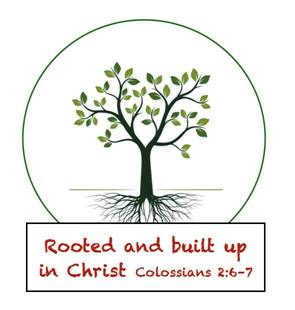  October 28, 2019Greetings Senior Kindergarten Parents and Friends,I hope everyone had a great weekend and kept dry. This week we will be adding a little Halloween fun to everything we do. You may find my newsletter this week is a bit lengthy because we have a lot of things going on in Senior Kindergarten.Quote of the Week: Ares:  Ms. Johnson, What’s a slow burn?Highlights of our Week: Reading: This week we are working on the 3rd week in unit 2.  We will be reviewing the letters /a, m & p) and the high frequency words (the, we, see, like and a). We will also do a Halloween noun review.Math: This week we will continue to work in Topic 4 comparing numbers 0 to 10. In this unit we practice the concepts of greater than, less than and equal to with numbers 0 –10. We practice counting on and writing both the numerals and number words. These are all precursor concepts to prepare for addition and subtraction. We will also do some Halloween early addition story problems. I am in the process of setting up math groups that will work like our small reading groups. 3 afternoons a week, we will do math rotations that will include games, reteaching and enrichment opportunities. Social Studies:  This week we will be learning about Wants and Needs. We will also learn about Harvest time.Science: This week we will making witches brew and create slime in a Jack-O-Lantern.Religion: This week we will read about the birth of Abraham’s son Isaac.Other Items:We had a blast painting and decorating pumpkins last week. If you get a chance, please stop by our room and see our display that includes that pumpkins and Halloween luminaries. Pictures are posted on my webpage.The Halloween parade will start at 10:00 on Thursday, we will parade around the school with our PK and JK friends. Parents who would like to take pictures should meet us in the gym around 10:15.Students are welcome to wear their costumes to school on Halloween. If you would like your child to change later, please make sure to send in extra clothes. Students can exchange treats that day also, there are 20 students in our class. These treats will come home in their treat bags. I am including the list of safe candies again below.Although I know students will have lots of candy from trick or treating and Halloween parties, the no candy for snack rule still applies. At lunch time 1 or 2 small pieces can be included but can only be eaten after the healthy food. Thanks for your support.In celebration of Halloween, Mrs. Brayton and I will be hosting a hot dog lunch for senior kindergarten on Thursday. The menu will include hot dogs, chips and Oreos. Unless your child does not eat hot dogs, you will not need to send in lunch on Halloween.Now that that weather is starting to be cooler, we will need jackets at recess. It is also a good time to ensure that the extra set of clothes your child has at school includes long pants and possibly a long-sleeved shirtI have several projects planned for the remainder of the school year that will require a picture. If you have an extra school portrait you can part with it would be great. Even if you can send a picture in and I can copy it that would be helpful.I take attendance every morning at 8:30, if you arrive later please stop by Mrs. Maggio’s desk to ensure that your child is not marked absent for the day.Dismissal is a busy time and there are lots of students and adults inside and outside of the school. For safety reasons please make sure your child does not leave the group until Mrs. Brayton or I release them.We are still having a lot of physical interactions in class. This includes hitting, pushing, rolling over each other on the carpet and other things. In addition to this we are also having a really hard time staying on task. Please talk to your children about safety and the importance of not using physical contact.I am looking for someone with video equipment who would be willing to tape our Christmas program on December 13th. If you can do this, please let me know.October reading logs are due by November 1st.Safe Candy options for Senior KindergartenDotsSugar Daddy'sSugar BabiesTootsie PopsTootsie RollsCharleston ChewsCharms Blow PopsVermont Nut-Free ChocolatesJunior MintsJunior CaramelsTear Jerkers Sour Bubble GumJelly Belly Candy CanesDum -Dums LollipopsMilk DudsLifesavers GummiesLifesavers Hard CandiesKraft CaramelsStarburst Fruit ChewsJolly Rancher Hard CandiesPezSkittlesRazzle'sRed VinesRolo’sPush PopsTwizzlersGood & PlentySmartiesWhoppersSour Punch Straws (Apple, Strawberry)Zour’sHershey's Mini Chocolate BarsHershey's Chocolate Kisses (Plain, Special Dark)Sour Patch KidsAirheadsSwedish FishWonka's NerdsRuntsSweet TartsLaffy TaffyPeepsMike and Ike’sMentosRing PopsSweet tartsFun DipYork Peppermint PattiesPop RocksIn Him Who Loves Us AllJackie Johnson-LindmarkImportant Dates:10/31- Halloween Party and Hot Dog Lunch11/01- Hot Lunch & School Spirit Day